              В профессию посвящены, спортом объединены!В 2019 году наша больница пополнилась 42 молодыми  специалистами: 18 врачами и  24 работниками со  средним  медицинскими образованием (медицинскими сестрами,  фельдшерами, акушерками, фельдшерами- лаборантами). 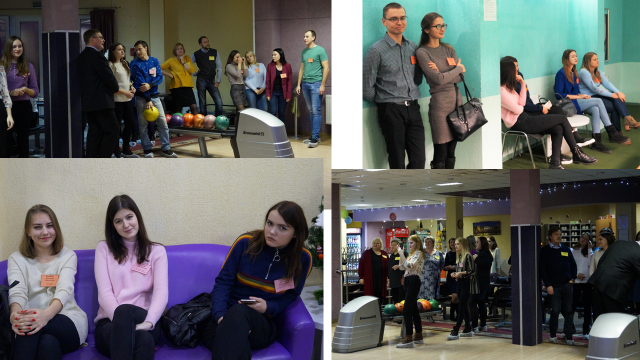 Проведение праздничной программы «Посвящение  в  профессию», традиционно, планировалось  в преддверии новогодних и рождественских  праздников и состоялось  05 декабря 2019 года.  Сценарий культурной  и  спортивно – массовой  программы  праздника  был  разработан  профсоюзным  комитетом больницы с участием    в  концертных номерах  молодых специалистов. «Посвящение  в  профессию»  проводилось  на базе гостиничного комплекса «Днепровская жемчужина», где для турнира  по  боулингу, дартсу  и  бильярду   среди  молодых  специалистов  и   наставников на 1,5 часа  были  арендованы  четыре  дорожки  боулинга, два  стола  для игры  в бильярд,  дартс. Профсоюзным  комитетом  были подготовлены  красочные  грамоты   для  победителей по всем  видам соревнований.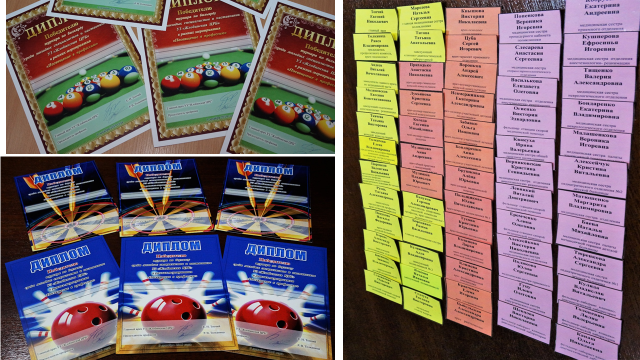 Изготовленные  бейджи  помогали   быстро  ориентироваться в кругу  сверстникови старших  коллег.      Полтора  часа соревнований    пролетели,  как одно  мгновение. Для судейства по   видам  спорта дополнительно были привлечены наши спортсмены -  активисты, которые не только «судили», но и  помогли  осваивать  азы  интересных видов спорта, развивать  сноровку, ловкость  и меткость. 2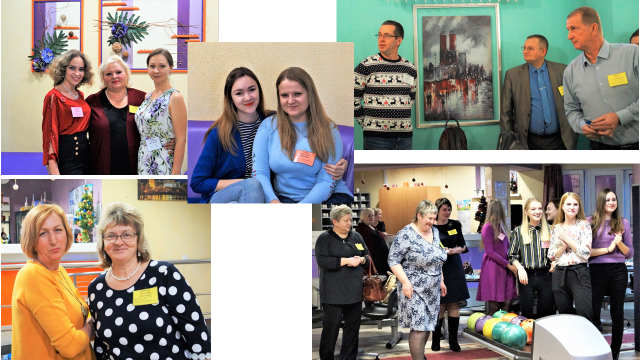 «Новички»  осваивали  технику  бросков   под   радостные комментарии   «старожил»  боулинга. Те, кто  впервые  держал  шар  в  руках, пережили  радостные  минуты  новых  непередаваемых ощущений.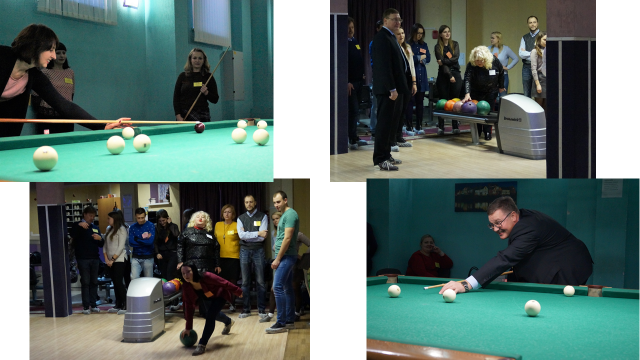 От молодежи не отставали старшие коллеги  и ветераны, а в   некоторых видах спорта им  не  было  равных.  После       спортивной      программы    все    перешли   в    зал    кафе  «Днепровской жемчужины»    и      разместились      за     удобными     столиками    для    чаепития. Далее   праздник     продолжился     концертной    программой, подготовленной     молодыми специалистами     и    молодежью.  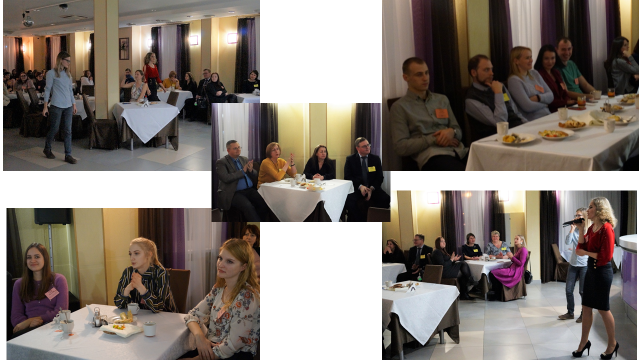 3В концертной  программе  приняла участие наша молодежная группа «Starliqht» («Звездный свет»), созданная и дебютировавшая в 2018году. В составе  группы наши молодые специалисты второго  года: электрогитара - Толкачёва Юлия Вячеславовна, врач-офтальмолог поликлиники, солисты - Литовка Елена Игоревна врач-терапевт (участковый) поликлиники, Титаренко Денис Владимирович -  врач общей  практики (заведующий)  Щедринской амбулаторией  врача  общей практики. В исполнении группы «Starliqht» прозвучали песни  на  русском, украинском  и  английском  языках.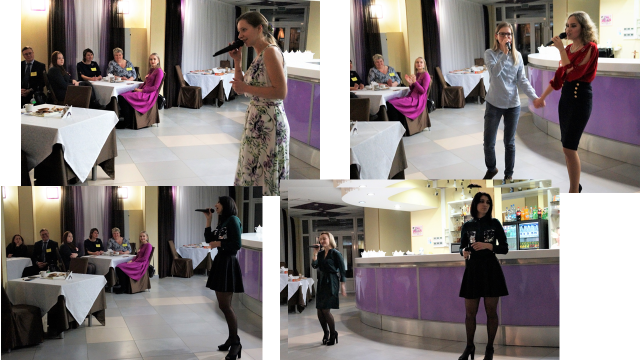 Далее  всех  радовали  своим репертуаром и вокальными  данными Лапина  Александра Викторовна - врач -  педиатр детской больницы,  Слесарева Анастасия Сергеевна - медицинская  сестра (процедурная) оториноларингологического   отделения,  Русць Татьяна Александровна - врач психиатр - нарколог,  Брушкова Алена Юрьевна - врач   скорой  медицинской помощи. Праздничную программу также вели наши коллеги - активные участники культурно- массовых  мероприятий  Русць Т.А. и  Слесарева А.С. 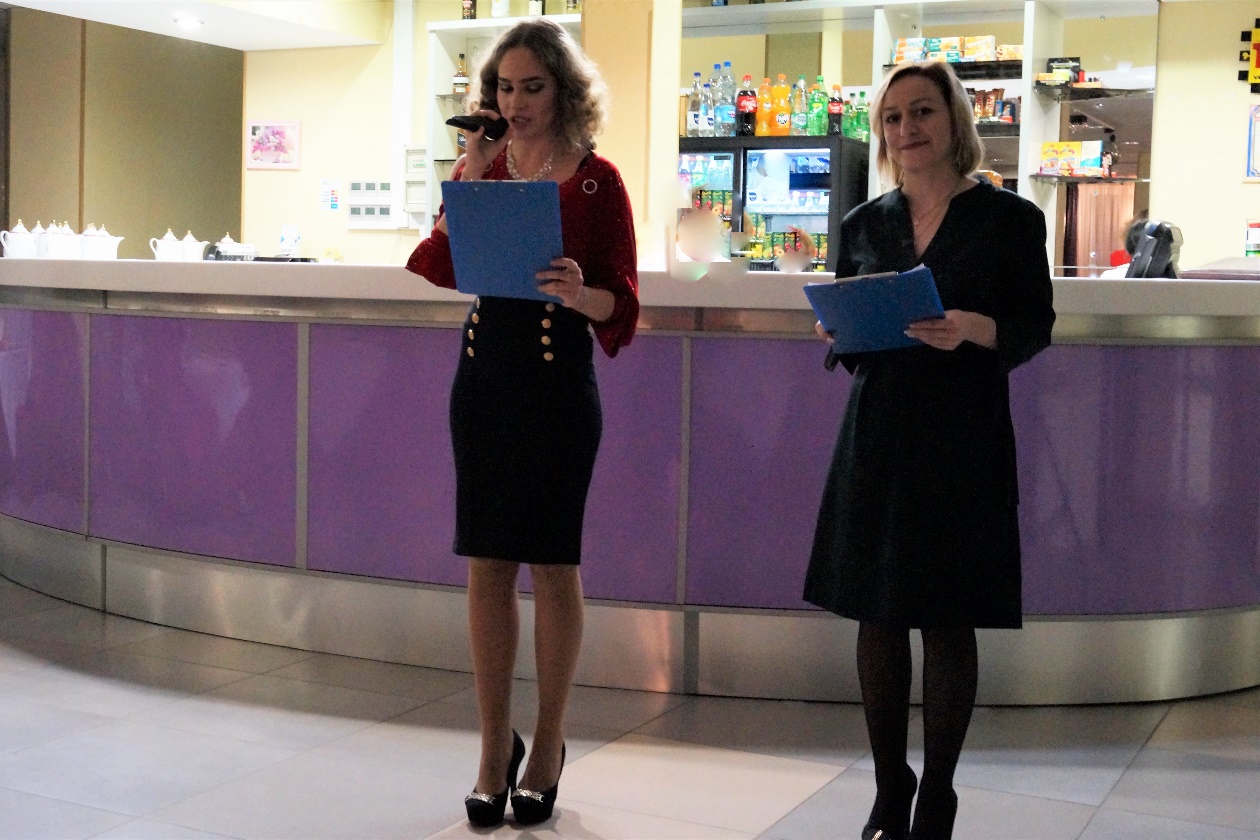 4Во  время  праздничной церемонии  посвящения в профессию с напутственными  словами к молодым специалистам обратились   старшие   коллеги: главный     врач    Топчий    Евгений     Николаевич, заместитель     главного    врача     по медицинской части Авдеев Виталий  Вячеславович, заведующий отделением  анестезиологии – реанимации Малиновская Евгения  Константиновна, заведующий поликлиникой Власова  Наталья  Ивановна, главная медицинская сестра Бородавко Римма Васильевна, председатель совета ветеранов больницы Полищук Валентина Ильинична.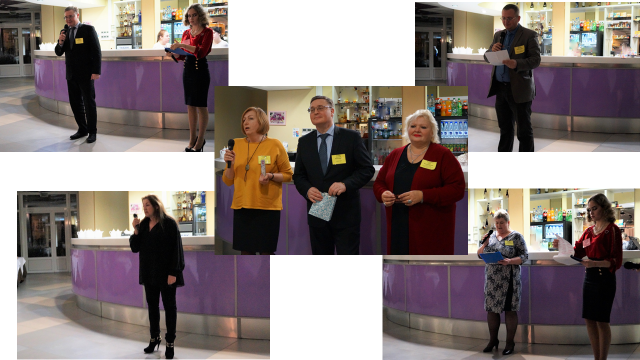 В своих  выступлениях они поздравили молодых  специалистов с выбором самой гуманной и благородной профессии медицинского  работника и пожелали им освоения азов профессионального мастерства, неизменного следования медицинской этике,  принципам гуманного и уважительного отношения к пациентам.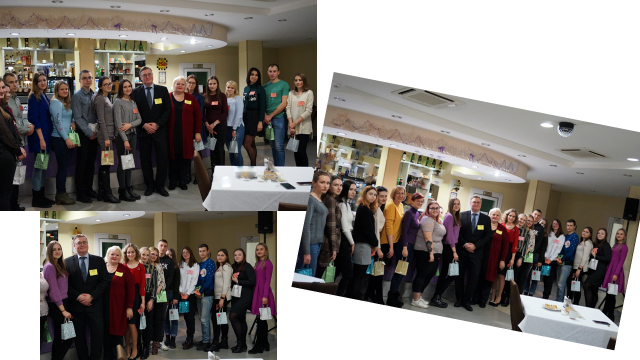 5В продолжение праздничной программы каждому молодому  специалисту  были вручены памятные  сувениры  и  купоны на 50,00 рублей для приобретения медицинской одежды. Далее  под дружные   аплодисменты  прошла церемония награждения    победителей турниров по  боулингу, бильярду и   дартсу.Диплом III степени в  соревнованиях  по  дартсу  разделили  между  собой молодые специалисты: врач - невролог поликлиники №2    Пильщикова Юлия Вячеславовна и   фельдшер-лаборант клинико-диагностической лаборатории  Кулида Владислав Витальевич.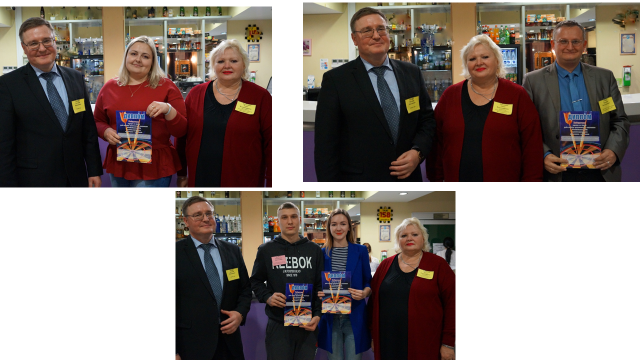 Диплом II степени в  соревнованиях  по  дартсу  у наставника - заместителя     главного    врача     по медицинской части Авдеева Виталия  Вячеславовича.А  победительницей турнира по  дартсу стала заведующий поликлиникой №2 Кулаженко  Алла Владимировна, которой был  вручен Диплом  I степени. В меткости ей не было  равных - не зря   по  специальности  она офтальмолог! А вот в турнире по боулингу все награды достались молодым специалистам: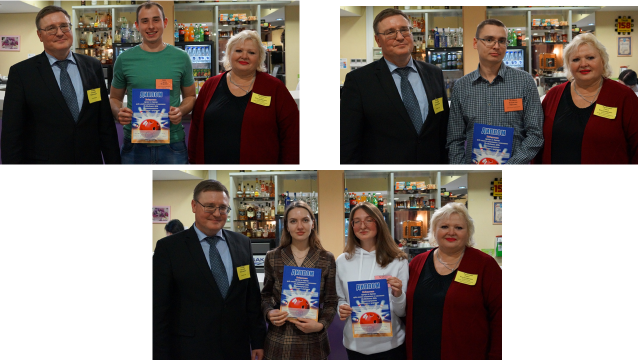 6Диплом III степени   у    фельдшера  станции скорой медицинской помощи    Еромченко Алины Олеговны и медицинской сестры отделения  анестезиологии-реанимации Кушнеровой Ефросиньи Игоревны;Диплом II степени  у   врача-хирурга поликлиники   Мулюкова Владислава Юрьевича. А  вот  абсолютным победителем  турнира по  боулингу и обладателем  Диплома I степени стал врач-терапевт приемного отделения  Цуба  Сергей  Игоревич.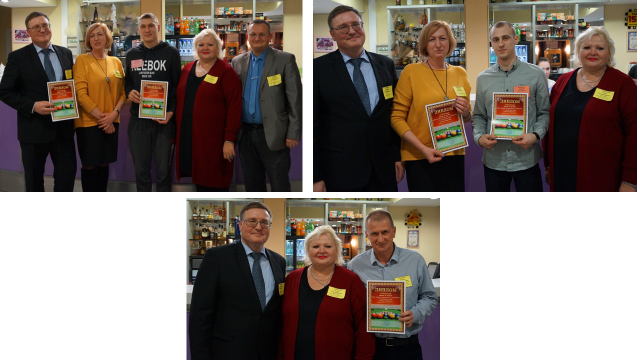 В итогах турнира по  бильярду, также  как  и  в  дартсе, призовые места  поровну разделили  между собой молодые специалисты    с   наставниками: Диплом III степени  у врача  анестезиолога -  реаниматолога отделения анестезиологии -  реанимации, председателя  спортивно- массовой комиссии профсоюзного  комитета Пацукова Германа Александровича; Диплом II степени    у главной медицинской сестры Бородавко Риммы Васильевны и     врача  анестезиолога -  реаниматолога  отделения анестезиологии -  реанимации Воронкова Андрея Алексеевича.А  победителями турнира по  бильярду  стали: главный  врач    Топчий Евгений  Николаевич и фельдшер-лаборант клинико-диагностической лаборатории  Кулида Владислав Витальевич, которые стали обладателями Дипломов I степени.Всех  победителей  с  радостью  поздравили  коллеги  и организаторы праздника.Кульминационным  моментом мероприятия   стал    восьмикиллограммовый торт  в  виде книги. 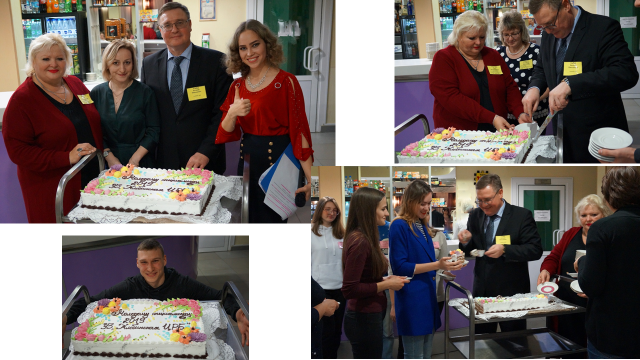 7Символическая  надпись  на  торте: «Молодому специалисту УЗ «Жлобинская ЦРБ» - 2019»   еще раз  напомнила о цели нашего мероприятия.  Право разделить  торт    было  предоставлено главному  врачу  Топчию  Е.Н., который блестяще справился с этим заданием. Торт оказался не только красиво оформленным,  но и необыкновенно   вкусным. Праздник закончился, с положительными эмоциями все уходили домой, а кто-то  и  на дежурство…  Все были приятно  удивлены и счастливы, что  наш коллектив вот уже  второй год подряд пополняется не только  квалифицированными   специалистами, но   и  талантливыми   молодыми людьми, проявляющими  себя в спортивных  соревнованиях и культурной жизни коллектива.В добрый  путь  им!13.12.2019С уважением, председатель  профсоюзного  комитета                                             Р.В.Толканица